Управление образования и науки Тамбовской областиТОГБПОУ «Мичуринский аграрный техникум»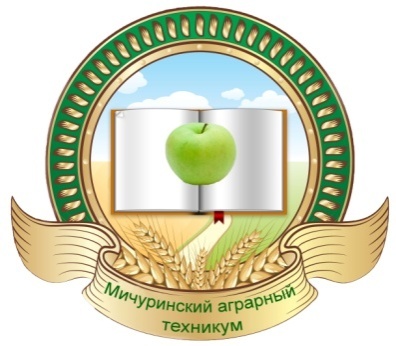 Программа профориентацииТОГБПОУ «Мичуринский аграрный техникум»на 2015-2018г.г.«Создание системы профориентации в образовательном учреждении в условиях практико-ориентированной подготовки кадров для социально-экономического развития региона»Турмасово2015ВведениеОсновным ресурсом развития экономики региона и государства в целом являются кадровые ресурсы. Проблема развития кадрового потенциала является особенно актуальной, при этом вопросы профессионального самоопределения личности специалиста для инновационной экономики становятся ведущими.Современный рынок труда предъявляет жесткие требования к молодежи, претендующей на вакантные рабочие места: высокий образовательный ценз, наличие опыта работы по специальности, узкая специализация, дополнительные навыки, совмещение профессий и т.д. В этой ситуации выпускники учреждений профессионального образования оказываются в сложном положении: получив профессиональную подготовку, обладая знаниями, но, как правило, ограниченными навыками работы по полученным специальностям, они, не имея государственной поддержки, при заполнении вакансий не выдерживают конкуренции с такими же молодыми, но уже имеющими опыт работы специалистами. Препятствует также трудоустройству отсутствие знаний и навыков поиска работы, общения с работодателями, недостаточная информированность о состоянии рынка труда и спросе на конкретные специальности.Кроме того, положение выпускников на рынке труда зависит от конкурентоспособности, полученной ими профессии. Уровень профессиональной подготовки специалистов зачастую не соответствует современным требованиям работодателей к соискателям на рабочие места. Это приводит к тому, что часть молодых специалистов после окончания учебных заведений не востребованы на рынке труда и вынуждены получать дополнительное профессиональное образование.Именно поэтому, профориентация должна играть более существенную роль при формировании спроса на образовательные услуги, обусловливая более высокую занятость выпускников, обеспечивая экономику необходимыми кадровыми ресурсами.В регионе работа по модернизации системы профессиональной ориентации обучающихся активно ведется с 2011 года в рамках реализации мероприятий ФЦПРО на 2011-2015 годы, и на основании ряда поручений Президента РФ по реализации комплекса мер по проведению профессиональной ориентации в общеобразовательных организациях. В регионе создана инфраструктура, обеспечивающая консультационные услуги по вопросам непрерывного профессионального образования, профессионального выбора и трудоустройства не только обучающимся, но и всем гражданам, обратившимся за помощью.Однако в условиях создания и развития образовательно-производственных кластеров по 6 приоритетным направлениям потребовались иные подходы к организации профориентационной работы. В связи с этим в 2014 году была разработана Концепция развития многоуровневой системы профессиональной ориентации в Тамбовской области до 2020 года. Основной целью данной концепции является обеспечение межведомственного взаимодействия и рационального использования ресурсов образовательно-производственных кластеров при решении задач профессионального самоопределения и становления молодежи.	Данная программа разработана на основе определяющих документов и направлений в данной области, рекомендаций органов управления образования региона и направлена на формирование системы профориентации в конкретном образовательном учреждении в условиях практико-ориентированной подготовки кадров в рамках образовательно-производственных кластеров. Программа является перспективной, так как рассчитана на 3 года,  содержит цели и задачи профориентационной деятельности,  основные направления работы, механизмы реализации, сетевой график программных мероприятий, сроки реализации, ожидаемые итоги. Паспорт программыОбщая характеристика образовательного учрежденияУправление техникумом осуществляется в соответствии с законодательством Российской Федерации, Тамбовской области и Уставом техникума на принципах единоначалия и самоуправления.Техникум представляет собой учреждение среднего профессионального образования, реализующее образовательные программы среднего профессионального образования базовой и углубленной подготовки по очной и заочной форме обучения.Миссия техникума: обеспечение достижения нового качества обучения и воспитания посредством создания практико-ориентированной образовательной среды.Техникум, удовлетворяя образовательные потребности населения, осуществляет подготовку студентов по профессиям и специальностям в соответствии с лицензией, реализуя образовательные программы среднего профессионального образования базовой и углубленной подготовки по очной и заочной формам обучения.В состав техникума входят филиал в с. Новиково Староюрьевского района, дневное и заочное отделения, отделение профессиональной подготовки, учебное хозяйство, оздоровительная база отдыха «Юность», теплица, общежитие, учебные кабинеты и лаборатории, учебно-производственные мастерские, библиотека.Проблема, над решением которой работает педагогический коллектив:совершенствование образовательного процесса, направленногона подготовку  высококвалифицированного и конкурентоспособного специалиста в условиях обновленной практико-ориентированной модели профессионального образования и с учетом требований работодателей, а также повышение уровня его профессиональной и личностной компетентности.Заявленная проблема решается путем повышения качества образовательных услуг, совершенствования материально-технической, производственной  и социально-бытовой базы, мер по повышению престижа образовательного учреждения, грамотно выстроенной системы профессиональной ориентации и трудоустройства выпускников.В техникуме создана целостная система воспитательной работы, приоритетным направлением которой является создание условий для самореализации в интеллектуальном, духовном, культурном и нравственном развитиии личностном росте обучающихся. Систему воспитательной работы возглавляет заведующий отделом воспитательной работы. В сфере его компетенции находятся социально-психологическая служба (социальный педагог, педагог-психолог), деятельность библиотеки и педагога дополнительного образования, тьюторов.  Результатом взаимодействия этих структур является план воспитательной работы техникума, который разрабатывается на учебный год и реализуется в полном объеме. Он содержит направления:духовно-нравственное воспитание;патриотическое и правовое;спортивно-оздоровительное;профессионально-трудовое;работа с законными представителями обучающихся;экологическое;организация досуга;студенческое самоуправление.Большое внимание уделяется работе органов студенческого самоуправления: в техникуме создан Совет обучающихся, который организует и координирует разнообразные виды социально значимой деятельности студенческой молодежи в техникуме, способствующей развитию личности, реализации социальных и трудовых инициатив. Сегодня эффективность деятельности техникума во многом определяется достаточно высоким уровнем организационно-экономического развития. На ближайшие 3 года приоритетными направлениями работы педагогический коллектив считает реализацию Программы развития техникума «Техникум – как центр воспитания квалифицированных специалистов»:совершенствование содержания и формы организации образовательного процесса, направленной на создание непрерывной практико-ориентированной образовательной траектории «Подготовка квалифицированных рабочих, служащих – подготовка специалистов среднего звена – повышение квалификации и профессиональная переподготовка»;повышение качества образования в соответствии с растущими требованиями работодателей через реализацию модульно-компетентстного подхода;совершенствование нормативно-правового сопровождения системы устойчивого развития образовательного процесса;совершенствование научно-методической и учебно-методической базы образовательной деятельности;совершенствование учебно-лабораторной и учебно-производственной базы на современной технологической и информационной платформе;создание системы профориентации в образовательном учреждении в условиях практико-ориентированной подготовки кадров для социально-экономического развития региона.Схема профориентационного пространства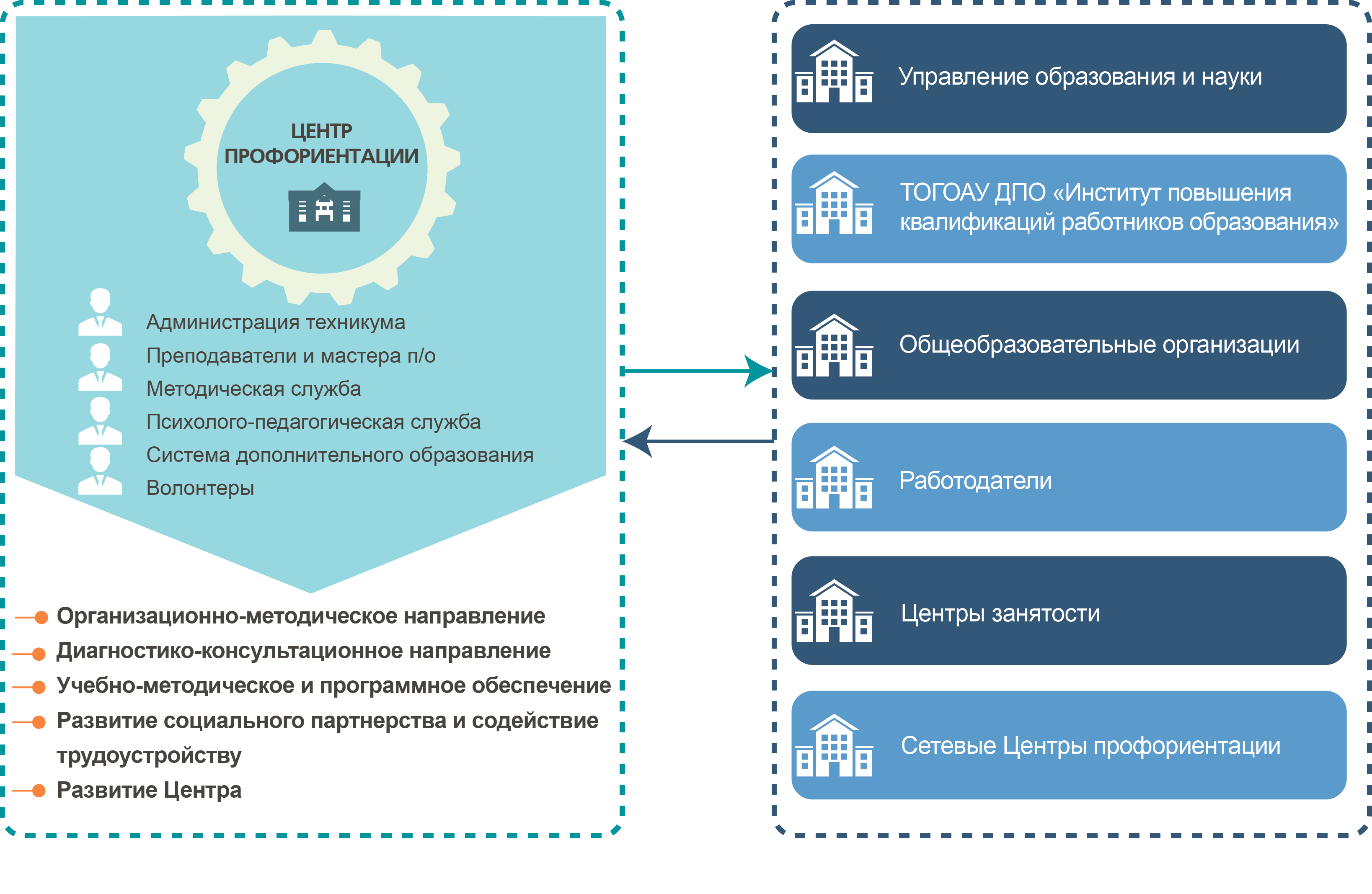 Направления профориентационной деятельности ТОГБПОУ «Мичуринский аграрный техникум»– образовательное учреждение, в котором созданы условия для модернизации содержания образования путем ориентации его на рыночный спрос, совершенствования системы управления, внедрения инновационных образовательных технологий, усиления взаимодействия с работодателями, развития материально-технической базы.Стратегическое управление в техникуме призвано обеспечить конкурентоспособное развитие учреждения на долгую перспективу, т.е. вести определенную работу по формированию имиджа образовательного учреждения. Созданный в настоящее время позитивный имидж техникума, устойчивое качество образовательных услуг, на наш взгляд, позволяет повысить привлекательность учреждения, в первую очередь, для обучающихся, потенциальных абитуриентов и их родителей, что формирует доверие, высокую оценку образовательного учреждения и уверенный выбор профессии.Первое направление ориентировано на инновационное преобразование допрофессиональной и профильной профессиональной ориентации, создание устойчивого позитивного имиджа образовательного учреждения и реализуется по следующим векторам:разработка нормативной и планирующей документации, сопровождающей профориентационную деятельность;развитие организационной структуры допрофессиональной и профильной профессиональной ориентации;помощь абитуриентам и студентам в выстраивании профессионального маршрута;разработка и издание рекламной продукции;взаимодействие со СМИ;внедрение информационных технологий в практику профориентационной работы;организация эффективнойPR- компании в образовательных учреждениях города и районов с привлечением волонтеров из числа студентов и преподавателей;оперативное наполнение сайта учреждения информационными и рекламными материалами;организация деятельности в данном направлении совместно с сетевыми Центрами образовательно-производственных  кластеров;медиа-сопровождение профориентационной деятельности;участие в областных массовых мероприятиях профориентационной направленности;продвижение учреждения посредством социальных сетей, путем создания в наиболее популярных социальных сетях тематических групп и использование метода онлайн-консультирования.К числу переменных составляющих имиджа мы относим: содержание миссии и приоритеты образовательного учреждения, виды образовательных услуг, материальную базу образовательного учреждения. Мероприятия данного направления отражены в Плане работы Центра профориентации и сопровождения карьеры, который составляется ежегодно и утверждается директором образовательного учреждения.Целью проведения таких мероприятий является формирование позитивного отношения к образовательному учреждению, они направлены как на внутренние, так и на внешние целевые аудитории. На данном уровне осуществляется позиционирование профессионального образования целевому сегменту с помощью маркетинговых коммуникаций: паблисити (создание пресс-релизов), PR-акций (информация на сайте техникума), специальных акций.Кроме этого, проводятся мероприятия и с участием потенциальных абитуриентов. Целью мероприятий данного уровня является продвижение положительного имиджа образовательного учреждения посредством маркетинговых действий, направленных на внешние целевые аудитории, и осуществляются с целью удовлетворения интереса к техникуму и его образовательным услугам путем передачи имеющейся информации через различные каналы на бесплатной основе. Результатом такого косвенного стимулирования потребностей в образовательных услугах должно явиться создание благоприятного общественного мнения через СМИ (радио, телевидение, печать). Деятельность в рамках данного направления осуществляетсяЦентром профориентации и сопровождения карьеры, в состав которого, согласно Положению о Центре, входят:директор техникума,руководитель Центра,методическая служба,психолого-педагогическая служба,учебно-производственная служба,творческая группа (волонтеры из числа студентов и педагогов).Работа ведется по проблемам готовности к продолжению образования, оказание помощи в принятии решения о выборе пути продолжения образования и его реализации и заключается в следующем:применение средств морально-эмоциональной поддержки в выборе пути продолжения образования (тренинги и т.д.);комплекс мероприятий по профессиональной, производственной и социальной адаптации;организация приобретения и  рефлексивного осмысления обучающимися профориентационно значимого социального опыта (психолого-педагогические диагностики, профессиональные пробы, социальные практики, экскурсии на предприятия, производственная практика на базе учреждений профессионального образования);профконсультирование абитуриентов;наполнение необходимой информацией кабинеты профориентации в общеобразовательных учреждениях;приобретение и использование комплектов учебно-методических материалов в электронном виде в рамках профконсультирования и анкетирования абитуриентов (пакеты автоматизированных психодиагностических методик «Профиль», компьютерная технология профессионального самоопределения «Весы»).Проблема адаптации студентов первого курса к учебной деятельности и новым условиям жизнедеятельности является актуальной для любого профессионального учебного заведения. На это направлена разработанная в колледже система психолого-педагогического сопровождения процесса адаптации, отраженная в Программе воспитания ТОГБПОУ «Мичуринский аграрный техникум» с привлечением педагога-психолога, социального педагога и педагога дополнительного образования. Адаптационные мероприятия позволяют включать студентов в учебный процесс поэтапно, с учетом индивидуальных особенностей. Логика системы психолого-педагогического сопровождения процесса адаптации заключается в переходе от максимальной социально-психологической поддержки студентов первого курса всеми субъектами образования в первые месяцы обучения к оптимальной самостоятельности и формированию субъектного отношения к собственной жизнедеятельности.Таким образом, система адаптации первокурсниковпозволяет организовывать деятельностьтехникума по психолого-педагогическому сопровождению образовательного процесса с участием всех его субъектов.Данное направление деятельности связано, прежде всего, с ресурсным обеспечением Центра, его материальным,учебно-методическим и информационным обеспечением. В данном контексте предусмотрено два варианта ресурсного обеспечения Центра – базовая и расширенная комплектация. Оформление Центра должно отвечать требованиям доступности и наглядности, его визуальная композиция предусматривает стенды и баннеры по реализуемым профессиям и специальностям.Базовая комплектация Центра предусматривает совмещенное рабочее место для педагога и консультируемого подростка и наличие развертываемого оборудования для проведения групповых занятий. Кроме того, на компьютерах Центра предусмотрен установленный базовый пакет программного обеспечения, специализированных программ и баз данных, необходимых для осуществления профориентационной деятельности. Совмещенное рабочее место педагога и консультируемого объединено в локальную сеть, имеет доступ в Интернет, оборудовано DVD–приводами, наушниками, подключенными устройствами для сканирования и тиражирования документов (напр.: интерпретация результатов тестирования в текстовом и графическом виде). Также базовая комплектация предполагает наличие мебели для проведения профконсультаций и хранения материалов и документов.Расширенная комплектация предусматривает размещение более крупной локальной сети, организацию работы с одновременным выходом в сеть всех рабочих станций.Информационное обеспечение Центра содержит в себе:обзорную карту территориального, образовательного, профессионально-производственного, социокультурного окружения;адаптированную для подросткового восприятия информацию об основных тенденциях и изменениях на региональном рынке труда, его требованиях к участнику трудовых отношений, об основных изменениях в экономике и социальной сфере региона;навигационные схемы по путям продолжения образования, перспективы трудоустройства, информацию о  днях открытых дверей;информацию о территориальных подразделениях службы занятости;информацию о территориально доступных учреждениях дополнительного образования, возможностях участия в олимпиадах, конкурсах, общественных акциях и т.д.;Данное направление ориентированно на обеспечение профориентационной деятельности учреждения программными и методическими материалами, а также обобщение и распространение опыта и заключается в следующем:разработка нормативных и распорядительных документов;составление плана работы Центра, в том числе плана совместной профориентационной деятельности с общеобразовательными организациями города и района, плана посещений общеобразовательных организаций;оформление паспорта кабинета – Центра профориентации и сопровождения карьеры;ежегодный мониторинг контингента зачисленныхна обучение в образовательное учреждение в текущем году в разрезе охваченных в процессе профориентационной деятельности территорий и общеобразовательных учреждений;ежегодный мониторинг трудоустройства выпускников техникума;разработка диагностических методик для использования в данной деятельности, приобретение готовых методик;разработка методических рекомендаций для педагогов;создание банка материалов, отражающий позитивный опыт работы образовательных организаций по профессиональному самоопределению личности;создание банка Интернет-ресурсов;методические разработки мероприятий профориентационной направленности;образцы планов профориентационной работы кураторов и классных руководителей;примерные тематики и содержание профориентационных бесед, лекций, встреч; сценарии профориентационных игр, тренингов и других мероприятий;организация целевой подготовки, производственного практикоориентированного обучения, внедрение профессиональных модулей;Один из важнейших аспектов деятельности – расширение рамок социального партнерства техникума с работодателями, категориями населения, общественностью.Данное направление деятельности обеспечивает совместно с предприятиями и организациями отрасли условия для качественной подготовки квалифицированных кадров и включает в себя:разработку и реализацию интегрированных программ профильного обучения по модели «колледж-класс», организация совместно с общеобразовательными учреждениями допрофессиональной и профессиональной подготовки с использованием инфраструктуры техникума;разработку и реализацию программ дополнительного профессионального образования в рамках получаемой квалификации;заключение с предприятиями соглашений и договоров о сотрудничестве в сфере организации практикоориентированной подготовки кадров, разработка механизмов дуального обучения;разработка и модернизация образовательных программ с учетом требований работодателя;внедрение механизма наставничества;заключение договоров с общеобразовательными организациями.Таким образом, раннее вовлечение в профессиональную среду, возможность непрерывного выстраивания и корректировки профессионального маршрута значительно снижает риск разочарования в выбранной профессии, повышает успешность профессионально-личностной самореализации, профессиональной адаптации и трудоустройства, что, в значительной степени, обеспечивает социально-экономическую стабильность региона.Механизмы реализации программыГлавным исполнителем реализации программы является администрация техникума. Соисполнителями мероприятий Программы – тьюторы, психолого-педагогическая, методическая службы, мастера производственного обучения, педагоги-предметники, педагог дополнительного образования, а также волонтеры из числа обучающихся техникума. Деятельность главных исполнителей и соисполнителей направлена на достижение каждой из поставленных задач программы. В рамках программы  созданы условия для реализации организационных, экономических и правовых механизмов. Организационные:•	планирование деятельности в рамках программы (ежегодный план-график профориентационной деятельности);•	разработка и внедрение в учебный процесс программ, способствующих профессиональному самоопределению (элективные курсы, программы профессиональных проб и проч.), дифференцированных (индивидуализированных) программ по профориентации;•	развитие социального партнерства, поиск новых партнеров из числа работодателей, общеобразовательных и общественных организаций; •	методическое и информационное обеспечение реализации программы;•	мониторинг рынка образовательных услуг и трудоустройства по профессии/специальности;•	продвижение ПОО на рынке образовательных услуг;•	разработка, закупка и внедрение диагностических материалов по профессиональному самоопределению обучающихся;•	организация информационно-справочной поддержки учащимся, педагогам, родителям;•	организация взаимодействия с бывшими выпускниками ПОО, добившимися успехов в профессиональной деятельности;•	привлечение представителей работодателей к мероприятиям профориентационной направленности, организация совместных мероприятий;•	организация информационного и медиа сопровождения деятельности (сайт ПОО, создание рекламных видеороликов, консультирование в социальных сетях, компьютерные презентации профессий).	Экономические:•	материально-техническое и кадровое обеспечение программных мероприятий за счет внебюджетных средств.	Правовые:•	анализ действующих регламентирующих документов;•	изменение действующих и разработка новых типовых документов локального характера (положений, рекомендаций, программ), направленных на обеспечение реализации Программы по всем направлениям деятельности;•	заключение договоров сетевого взаимодействия и сотрудничества с общеобразовательными организациями и работодателями в рамках реализации программных мероприятий.Сетевой план-график реализации программыЭтапы и сроки реализации программыРеализация программы осуществляется в III этапа:I этап:сентябрь2015 - сентябрь 2016г.г. - выявление перспективных направлений развития профориентационной работы ТОГБПОУ «Мичуринский аграрный техникум» и моделирование целостной системы профориентационной работы, обеспечивающей формирование профессиональной культуры специалиста нового типа;II этап:октябрь 2016 - сентябрь 2017 г. – внедрение инновационной целостной модели профориентационной работы в деятельность техникума;III этап: октябрь 2017 – сентябрь 2018г.г. – оценка эффективности, обобщение и распространение опыта работы .Содержание работы	I этап:сентябрь2015 - сентябрь 2016г.г.Разработка и утверждение нормативно-правового обеспечения программы.Разработка организационно-методического обеспечения:план работы;пакет диагностических методик определения профессиональной направленности личности;формы договоров о сотрудничестве с общеобразовательными учреждениями и работодателями.Материально-техническое обеспечение:оснащение кабинета – Центра профориентации и сопровождения карьеры;Разработка информационного обеспечения:создание на сайте учреждения раздела профориентации, оперативное наполнение сайта;подготовка справочно-информационных материалов и рекламной продукции с целью дальнейшего распространения;организация взаимодействия со СМИ.Разработка программы профессиональных проб.Обучение сотрудников Центра.II этап:октябрь 2016 - сентябрь 2017г.г.Мониторинг потребностей регионального рынка труда, анализ ресурсов образовательно-производственного кластера, координация деятельности Центра с Сетевыми центрами профориентации образовательно-производственных кластеров.Анкетирование старшеклассников.Проведение профпроб.Проведение комплексной профориентационной работы согласно утвержденному плану.Организация эффективной PR- компании.Внедрение эффективных методов и средств профконсультирования.Психолого-педагогическое сопровождение адаптации первокурсников.Методическое сопровождение деятельности.Формирование правовой грамотности обучающихся в области труда и занятости.Развитие системы конкурсных профориентационных мероприятий.Внедрение Интернет-технологий и электронных средств в практику профориентационной работы с абитуриентами.Организация профессиональной ориентации рабочих кадров: подготовка, переподготовка и повышение квалификации рабочих и специалистов.III этап: октябрь 2017 – сентябрь 2018г.г.Разработка комплекса информационно-методических материалов по организации профориентационной деятельности в образовательном учреждении.Разработка и издание тематических буклетов, отражающих деятельность Центра.Распространение опыта: проведение конференций, круглых столов, семинаров по организации профориентационной деятельности.Индикаторы эффективностиРесурсное обеспечение программы	Для реализации программы необходимо материально-техническое, кадровое, научно-методическое обеспечение и организационное обеспечение.	Ответственность за организационное и материально-техническое  обеспечение возлагается на руководителя Центра и руководство техникума.	Кадровое обеспечение включает в себя координацию деятельности всех служб образовательного учреждения.	К выполнению программных мероприятий могут привлекаться общественные деятели, волонтерские отряды, специалисты профильных организаций.	Финансирование производится за счет внебюджетных средств.Ожидаемые результатыДоступность и качество профориентационных услуг, выстроенная целостная многоуровневая система профориентационной работы, включающая в себя обучающихся СОШ (не только выпускников, но и обучающихся среднего звена), абитуриентов и рабочих и специалистов предприятий города и района.Повышение эффективности системы регулирования профессионально-квалификационной структуры подготовки, переподготовки и повышения квалификации кадров.Качественное и количественное увеличение контингента техникума.Согласованность интереса и потребностей граждан в личностном саморазвитии и профессиональной самореализации с приоритетами социально-экономического развития региона в целом и требованиями работодателей в частности.Таким образом, профориентационная деятельность в техникуме состоит в оптимизации системных механизмов взаимодействия с социальными партнерами и всеми структурными подразделениями учреждения. Программа профориентационной деятельности позволит осуществлять совершенствование профориентационной работы, содействовать занятости студентов и трудоустройству выпускников, обеспечивать социальную защиту студентов и выпускников.УТВЕРЖДАЮПредседатель Совета ТОГБПОУ «Мичуринский аграрный техникум» ________________ Е.Н. Александрова Протокол № ___от «___» _____ 20__ г.УТВЕРЖДАЮДиректор ТОГБПОУ «Мичуринский аграрный техникум» __________________ Н.А. Поздняков Приказ № ____от «___» _____ 20__г.Наименование программыСоздание системы профориентации в образовательном учреждении в условиях практико-ориентированной подготовки кадров для социально-экономического развития регионаАктуальностьАктуальность разработки Программы обусловлена необходимостью формирования региональной модели профессиональной ориентации на основе кластерного подхода с учетом приоритетных направлений модернизации региональной системы профессионального образования, в рамках организации системы практико - ориентированной подготовки «кадров под ключ» и формирования прикладных квалификаций, востребованных социально-экономической сферой региона.Основания для разработки программы Федеральный закон от 29.12.2012 № 273-ФЗ «Об образовании в Российской Федерации»;Государственная программа Российской Федерации «Развитие образования» на 2013 – 2020 годы;ПАО от 05.05.2014 года  №484 «Об утверждении концепции развития многоуровневой системы профессиональной ориентации в Тамбовской области до 2020 года»;Концепция долгосрочного социально-экономического развития Российской Федерации на период до 2020 года, утвержденная распоряжением Правительства Российской Федерации от 17.11.2008 №1662-р;Стратегия социально-экономического развития Тамбовской области на период до 2020 года, утвержденная Законом Тамбовской области 04.12.2013 №347-З;Стратегия развития системы подготовки рабочих кадров и формирования прикладных квалификаций в Российской Федерации на период до 2020 года;Концепция профильного обучения на старшей ступени общего образования, утвержденная приказом Министерства образования и науки Российской Федерации от 18.07.2002 № 2783;Концепция Федеральной целевой программы развития образования на 2011 – 2015 годы, утверждённая распоряжением Правительства Российской Федерации от 07.02.2011 № 163-р;Постановление Министерства труда и социального развития Российской Федерации от 27.09.1996 № 1 «Об утверждении положения о профессиональной ориентации и психологической поддержке населения в Российской Федерации»;Приказ Минздравсоцразвития России от 01.11.2007 № 680 «Об утверждении Административного регламента предоставления государственной услуги по организации профессиональной ориентации граждан в целях выбора сферы деятельности (профессии), трудоустройства, профессионального обучения»;Приказ Министерства труда и социальной защиты РФ от 23.08.2013 №380н «Об утверждении федерального государственного стандарта государственной услуги по организации профессиональной ориентации граждан в целях выбора сферы деятельности (профессии), трудоустройства, прохождения профессионального обучения и получения дополнительного профессионального образования»;Приказ Министерства здравоохранения и социального развития РФ от 01.11.2007 № 680 «Об утверждении Административного регламента предоставления государственной услуги по организации профессиональной ориентации граждан в целях выбора сферы деятельности (профессии), трудоустройства, профессионального обучения»;Правила участия объединений работодателей в разработке и реализации государственной политики в области профессионального образования, утверждённые Постановлением Правительства Российской федерации от 24.12.2008 № 1015;Федеральные государственные образовательные стандарты и Федеральные государственные требования к образовательным программам Государственная программа Тамбовской области «Развитие образования Тамбовской области» на 2013 – 2020 годы (подпрограмма «Развитие профессионального образования»), утвержденная постановлением администрации области от 28.12.2012 № 1677;Комплексная программа развития профессионального образования Тамбовской области на 2014 – 2016 годы, утвержденная постановлением администрации области от 08.11.2013 № 1251;Приказ УОиНТО от 23.05.2014 №1500 «Об утверждении комплекса мер, направленных на совершенствование и развитие региональной системы профессиональной ориентации».Цель программы           Организация деятельности образовательного учреждения в рамках развития региональной системы профориентации, обеспечивающей рациональное использование ресурсов ПОО  и образовательно-производственных кластеров при решении вопросов профессионального самоопределения и становления молодежи.Задачи программысоздание и развитие Центра профориентации и сопровождения карьеры в образовательном учреждении;проектирование непрерывной профориентационной работы с обучающимися и различными категориями граждан, обеспечивающей подготовку квалифицированных кадров;формирование профессиональной культуры молодежи и помощь в осознанном выборе своего профессионального пути;изучение и прогнозирование перспектив формирования контингента образовательного учреждения;оказание помощи приемной комиссии в формировании качественного контингента обучающихся техникума;совершенствование методического обеспечения профориентационной работы;организация и развитие социального партнерства (СОШ, сетевые Центры профориентации образовательно-производственных кластеров, ТОГКУ Центр занятости, работодатели, СМИ);повышение престижа образовательного учреждения;трансляция деятельности образовательного учреждения;помощь выпускникам в трудоустройстве;создание единого информационного пространства профориентационной деятельности;организация допрофессиональной и профессиональной подготовки в общеобразовательных школах и формирование на этом этапе профессионального самоопределения учащихся, а также универсальных и профессиональных компетенций;развитие медиа сопровождения профориентационной деятельности.Основные направления программыорганизационно-информационное;диагностическо-консультационное;развитие Центра профориентации и сопровождения карьеры;учебно-методическое и программное обеспечение;развитие социального партнерства и содействие трудоустройству.Сроки и этапы реализацииI этап: сентябрь2015 - сентябрь 2016г.г.выявление перспективных направлений развития профориентационной работы ТОГБПОУ «Мичуринский аграрный техникум» и моделирование целостной системы профориентационной работы, обеспечивающей формирование профессиональной культуры специалиста нового типа;II этап: октябрь 2016 - сентябрь 2017г.г.внедрение инновационной целостной модели профориентационной работы;III этап: октябрь 2017 – сентябрь 2018г.г.оценка эффективности, обобщение и распространение опыта работы.Ожидаемые результаты реализации программывыстроенная система профориентации с привлечением педагогического коллектива, администрации техникума при сотрудничестве с образовательными учреждениями города, района и области и поддержке работодателей;интеграция деятельности техникума, школ, учреждений дополнительного и высшего профессионального образования, средств массовой информации, семьи и других социальных институтов, направленной на формирование у обучающихся осознанного подхода к выбору профессии, как в соответствии с собственными интересами и способностями, так и потребностями региона в специалистах определенного профиля;повышение качества профориентационной работы за счёт использования дифференцированных и личностно-ориентированных подходов;разработка комплекса информационно-методических материалов по оказанию помощи в области организации профориентационной работы;формы мониторинга учащейся молодежи региона, контингента первого курса, анализа данных тестирования;методики тестирования профессиональной направленности обучающихся;механизмы оценки эффективности новой модели профориентационной работы;организация с учащимися общеобразовательных школ допрофессиональной и профессиональной подготовки с использованием инфраструктуры техникума;организация дуального обучения;Центр профориентации и сопровождения карьеры как структурное подразделение техникума;обеспечение медиа сопровождения профориентационной деятельности.Наименование Тамбовское областное государственное бюджетное профессиональное образовательное учреждение «Мичуринский аграрный техникум»ТипУчреждение среднего профессионального образованияВидБюджетное учреждениеЮридический адрес:393731 Тамбовская область, Мичуринский район, село Турмасовофакс8(47545)4-60-42Е-mail  mich.agroteh@mail.ruФактический адрес:393768 Тамбовская область, Мичуринский район, село ТурмасовоФИО директораПоздняков Николай АлександровичНаправление 1.Организационно-информационноеНаправление 2Диагностическо-консультативноеНаправление 3Развитие Центра профессиональной ориентации и сопровождения карьерыНаправление 4Учебно-методическое и программное обеспечениеНаправление 5Развитие социального партнерства и содействие трудоустройствуМероприятиеСроки реализацииОтветственныеОжидаемые результатыНаправление 1. Организационно-информационноеНаправление 1. Организационно-информационноеНаправление 1. Организационно-информационноеНаправление 1. Организационно-информационноеРазработка плана профориентационной работы на год. Нормативно-правовое и методическое обеспечение.СентябрьежегодноРуководитель Центра профориентации и сопровождения карьерыПлан профориентационной работыОрганизация работы с обучающимися и родителями выпускных классов общеобразовательных учреждений (проведение тематических родительских собраний, организация индивидуальных и групповых профконсультаций, проведение встреч с работодателями).В течение годаРуководитель Центра профориентации и сопровождения карьерыЗаведующий отделом  УВРАналитический отчетПоиск новых контактов в профориентационной работе с общеобразовательными учреждениямиВ течение годаРуководитель Центра профориентации и сопровождения карьерыДоговора о сотрудничествеОрганизация и проведение массовых мероприятий профориентационной направленности с участием волонтерского отряда («День карьеры», «Горячая линия по трудоустройству», «День открытых дверей» и т.д.)В течение годаРуководитель Центра профориентации и сопровождения карьерыЗаведующий отделом  УВРТьюторыАналитический отчетИнформационная поддержка профориентационной работы (издание рекламных буклетов, календарей, рекламный ролик образовательного учреждения с последующей трансляцией его на Дне открытых дверей и проч.)В течение годаРуководитель Центра профориентации и сопровождения карьерыИнженер-программистЗаведующий отделом  УВРВидеоматериалы, рекламная продукцияОбластная молодежная акция «День карьеры»Ежегодно по плану УОиНТОРуководитель Центра профориентации и сопровождения карьерыОтчет, банк фотоматериаловВзаимодействие со СМИ (реклама на радио и телевидении, изготовление баннеров)В течение годаРуководитель Центра профориентации и сопровождения карьерыИнженер-программистОтчетПроведение мастер-классов по профессиям В течение годаЗаместитель директора по УПРВидео- и фотоматериалыОперативное наполнение сайта учреждения В течение годаИнженер-программистСайтОрганизация экскурсий для школьников на предприятия, являющиеся социальными партнерами техникумаВ течение годаРуководитель Центра профориентации и сопровождения карьерыЗаведующий отделом  УВРТьюторыВидео- и фотоматериалыРассылка благодарственных писем в СОШ по результатам работы за годЕжегодно майРуководитель Центра профориентации и сопровождения карьерыБлагодарственные письмаУчастие в областном конкурсе видеороликов профориентационной направленности «Моя профессия»Ежегодно по плану УОиНТОРуководитель Центра профориентации и сопровождения карьерыЗаведующий отделом  УВРВидеороликУчастие в областной выставке технического творчества студентов «Мыслить – научно, работать – технично, творить – профессионально»Ежегодно по плану УОиНТОЗаместитель директора по УПРОтчетФотоматериалыУчастие в областной ярмарке-продаже изделий, изготовленных студентами и мастерами производственного обучения «Город мастеров»Ежегодно по плану УОиНТОДиректор образовательного учрежденияРуководитель Центра профориентации и сопровождения карьерыОтчетФотоматериалыУчастие во всероссийской выставке-ярмарке «День садовода»Ежегодно сентябрьДиректор образовательного учрежденияРуководитель Центра профориентации и сопровождения карьерыОтчетФотоматериалыНаправление 2 Диагностическо-консультативноеНаправление 2 Диагностическо-консультативноеНаправление 2 Диагностическо-консультативноеНаправление 2 Диагностическо-консультативноеОрганизация работы приемной комиссииВ течение годаЗаместители директора Руководитель Центра профориентации и сопровождения карьерыРуководители структурных подразделенийПоложение о приемной комиссииДиагностика школьников по профессиональному самоопределению личностиВ течение годаРуководитель Центра профориентации и сопровождения карьерыМатериалы диагностикРеализация программ профессиональных проб по профессиям и специальностям кластераВ течение годаДиректор образовательного учрежденияРуководитель Центра профориентации и сопровождения карьерыПрограмма профессиональных пробНаполнение необходимой информацией школьные кабинеты профориентацииВесь периодРуководитель Центра профориентации и сопровождения карьерыИнформационный материалСотрудничество с Сетевыми центрами профориентации образовательно-производственных кластеровВесь периодРуководитель Центра профориентации и сопровождения карьерыКомплексный план внутрисетевого взаимодействия. Ежегодные отчеты руководителям образовательно-производственных кластеровПосещение школ с целью консультирования выпускниковВесь периодРуководитель Центра профориентации и сопровождения карьерыОтчетПосвящение в студентысентябрьЗаведующий отделом ВРПедагог дополнительного образованияОтчетФотоматериалыСотрудничество с родителями (законными представителями) обучающихсяВ течение годаЗаведующий отделом ВРСоциальный педагогПротоколы родительских собранийОтчетПривлечение первокурсников к подготовке и организации внутриучрежденческих праздников, посвященных памятным датам РФВ течение годаЗаведующий отделом ВРПедагог дополнительного образованияОтчетДеятельность Совета обучающихсяВ течение годаЗаведующий отделом ВРПедагог дополнительного образованияПредседатель Совета обучающихсяПлан работыПривлечение первокурсников к работе спортивных секций и тематических кружков, деятельности волонтерского отряда и общественно-полезной деятельностиВ течение годаЗаведующий отделом ВРПедагог дополнительного образованияОтчетФотоматериалыПсихолого-педагогическое сопровождениеВ течение годаЗаведующий отделом ВРПедагог-психологСоциальный педагогПлан работыНаправление 3 Развитие Центра профориентации и сопровождения карьерыНаправление 3 Развитие Центра профориентации и сопровождения карьерыНаправление 3 Развитие Центра профориентации и сопровождения карьерыНаправление 3 Развитие Центра профориентации и сопровождения карьерыРазработка нормативно-правовой и программной документации деятельности Центра профориентации и сопровождения карьеры09.2015 -12.2015Руководитель Центра профориентации и сопровождения карьерыПрограмма Центра, Положение о Центре, План работы ЦентраФормирование базы данных выпускников СОШ ежегодноЕжегодно ноябрь- декабрьРуководитель Центра профориентации и сопровождения карьерыБаза данныхСоздание Интернет-сервиса для выпускников и обучающихся по сопровождению профессиональной карьеры (получение дополнительных квалификаций)2017 – 2018Директор образовательного учрежденияПриказ о созданииПродвижение учреждения в социальных сетях с возможностью онлайн-консультированияВесь периодИнженер-программист, студенты-волнтерыСтраница в соцсетяхНаправление 4. Учебно-методическое и программное обеспечениеНаправление 4. Учебно-методическое и программное обеспечениеНаправление 4. Учебно-методическое и программное обеспечениеНаправление 4. Учебно-методическое и программное обеспечениеМониторинг контингента 1 курса Ежегодно ноябрь-декабрьРуководитель Центра профориентации и сопровождения карьерыАналитический отчетПовышение квалификации руководящего и педагогического состава, привлеченного к работе ЦентраВесь периодРуководящий и педагогический коллективПриказы, документы об окончании курсовНаучно-методические и аналитические материалы по организации профориентационной работы в рамках образовательно-производственных кластеровВесь периодРуководитель Центра профориентации и сопровождения карьерыСтатьи, методические материалыМониторинг трудоустройства выпускниковЕжегодноРуководитель Центра профориентации и сопровождения карьерыАналитический отчетНаправление 5. Развитие социального партнерства и содействие трудоустройствуНаправление 5. Развитие социального партнерства и содействие трудоустройствуНаправление 5. Развитие социального партнерства и содействие трудоустройствуНаправление 5. Развитие социального партнерства и содействие трудоустройствуУчастие в региональных отборочных соревнованиях WorldSkills RussiaЕжегодно по плану УОиНТОДиректор образовательного учрежденияОтчетФотоматериалыУчастие в региональном чемпионате предпринимательских идей «Твое дело – твой успех»Ежегодно по плану УОиНТОЗаведующий отделом  УВРОтчетФотоматериалыУчастие в областных этапах Всероссийских олимпиад профессионального мастерстваЕжегодно по плану УОиНТОДиректор образовательного учрежденияРуководители структурных подразделенийОтчетФотоматериалыРазработка и реализация интегрированных программ профильного обучения по модели «Колледж-класс», организация допрофессиональной и профессиональной подготовки2017-2018г.г.Заместитель директора по УПРПрограммыРазработка и внедрение механизмов дуального обучения2017-2018г.г.Заместитель директора по УПРДоговора об организации дуального обучения, ОПОП, Положение о наставничестве№ЭтапИндикаторы эффективности этапа1I этап:сентябрь2015 - сентябрь 2016г.г.Нормативно-правовая база деятельности Центра профориентации и сопровождения карьеры1I этап:сентябрь2015 - сентябрь 2016г.г.Договора о сотрудничестве с предприятиями-социальными партнерами, общеобразовательными учреждениями1I этап:сентябрь2015 - сентябрь 2016г.г.Комплексный план внутрисетевого взаимодействия1I этап:сентябрь2015 - сентябрь 2016г.г.Программа мониторинга и прогнозирования потребностей регионального рынка труда1I этап:сентябрь2015 - сентябрь 2016г.г.Мониторинг контингента обучающихся1I этап:сентябрь2015 - сентябрь 2016г.г.Оснащенный кабинет Центра1I этап:сентябрь2015 - сентябрь 2016г.г.Сертификаты об обучении сотрудников Центра2II этап:октябрь 2016 - сентябрь 2017г.г.Банк профессиональных модулей по актуальным направлениям отрасли, контрольно-измерительных и аттестационных материалов2II этап:октябрь 2016 - сентябрь 2017г.г.Увеличение количества программ дополнительного профессионального образования в рамках получаемой квалификации2II этап:октябрь 2016 - сентябрь 2017г.г.Пакет диагностических методик определения профессиональной направленности личности2II этап:октябрь 2016 - сентябрь 2017г.г.Банк профессиональных проб2II этап:октябрь 2016 - сентябрь 2017г.г.Увеличение доли сертифицированных и трудоустроенных выпускников3III этап: октябрь 2017 – сентябрь 2018г.г.Информационно-методические материалы3III этап: октябрь 2017 – сентябрь 2018г.г.Тематические буклеты, рекламная продукция3III этап: октябрь 2017 – сентябрь 2018г.г.Методические рекомендации, сборники статей3III этап: октябрь 2017 – сентябрь 2018г.г.Сертификаты и дипломы участников областных конкурсных мероприятий